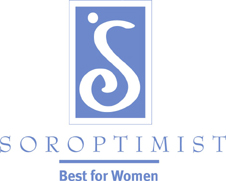 The Shirley E. Howes Educational AwardThe Shirley E. Howes Educational Award is specific to Soroptimist International of Canton/Stark County, and honors the effort and scholarship of a woman attending a college or university to earn a certification, baccalaureate, masters or doctoral degree in Accounting, Finance, or Law-related fields. Women from the Northeast Ohio area ages 18 and older of all income levels are eligible to apply. Judging is based on four areas: effort toward education, scholarship, extracurricular activities and financial need.  Neither Soroptimists nor family members of Soroptimists may apply.  When Shirley became a Certified Public Accountant in 1953, she was the first female CPA in Stark County, Ohio.  The personification of a Soroptimist—a woman dedicated to helping make life better for other women—Shirley Edwards Howes has left a wonderful legacy through her leadership of the Canton/Stark County club’s cash awards program.  Shirley chaired the Awards Committee for much of her 26‐year membership with Soroptimist, hosting meetings and using her home‐based CPA and law facilities to distribute the award materials and oversee judging each year.  Memorial donations in Shirley’s name, following her death in March of 2012, came from numerous award recipients, fellow club members, and others touched by this outstanding lady’s community service and her passionate example for “making a difference” in their lives and the lives of others in the Stark County community. Applicants are judged according to several criteria, with an emphasis on effort toward education, as follows:Effort toward education – candidate’s efforts to ensure she obtains an education; use of savings; work while attending school; sacrifices made. Scholarship – based on cumulative grade point average.Extra-Curricular Activities – community and school activities; level of interest and personal effort required; leadership demonstration.Financial NeedGeneral Impression – thought given to vocational goal; aspirations and attitudes towards education, community, and self; overall impression.Soroptimist programs are funded by charitable contributions.  To learn more, or to make a donation, visit www.bestforwomencanton.org, or email sicanton.starkcounty@soroptimist.net.Mail completed applications by January 15, 2023 to:Shirley E. Howes Educational AwardSoroptimist International of Canton/Stark CountyPO Box 2336 / North Canton, OH 44720Soroptimist International of Canton/Stark County’sShirley Edwards Howes Educational Award Application 2023Type or print all information except signatures.					        Deadline to Club:  January 15, 2023APPLICANT	Last Name ___________________________________  First _________________________  Middle Initial _____DATA		Permanent Home 		Mailing Address ____________________________________________________________ Apartment # ______		City __________________________State ________ Zip Code _________ Home Phone (____)_____________		Work Phone (____)_____________ E-mail Address    _______________________________________________		Marital Status  _______________ Maiden Name (if applicable)  _______________Date of Birth  ___________		How did you hear about this grant?    School ___ Friend ___ Internet ___ Other ___ (specify) ____________FAMILY	Independent adults, complete Part A.  Dependent adults, complete Part B.MAKE-UP		A.  Spouse	Name  ___________________________Occupation  ________________________________		      Children	Number  ________ Ages _________________		B.   Mother    	Name  ___________________________Occupation  ________________________________		      Father	Name  ___________________________Occupation  ________________________________		      Other Dependent Siblings  	Number   ________     Ages _________________HIGH		School Name  __________________________________________High School Graduation Date____________SCHOOLDATA		City ________________________________   State __________ Telephone (      )_________________________POST -		Name of post-secondary school you are attending or plan to attend for the next term. If unknown, pleaseSECONDARY	list in order of preference the schools to which you have applied.  Use official school names; please doSCHOOL	not abbreviate.DATA		 ________		 ________		Year in school next semester (circle):  1   2   3   4   5   	Graduate Study ____ Post Graduate Study____		Major ___________________________________________  Enrollment status:  Part-time ____   Full-time ____		Number of semesters or credits remaining before graduation: Semester(s) # _________Credits # ________		Expected graduation date: ________ Degree sought: Certification____Bachelor____Masters____ Doctoral_____		Describe previous degree(s) earned (if any)_______________________________________________________GOALS	Attach a typewritten essay, limited to two pages, covering the following topics.  Put your name on each page.Why did you choose to enter this profession?What is your ultimate goal in this profession?How would this scholarship award affect your educational plans?What efforts have you and your family made toward obtaining your degree?What unusual family or personal circumstances have affected your achievement in school, work experience, or your participation in school and community activities?TRANSCRIPT	An official transcript of grades for the past academic year must be sent with this application.  Photocopies are acceptable.  On-line transcripts are not acceptable.ACTIVITIES,	List all community or school activities in which you have participated without pay during the past fourOFFICES,	years (e.g. work at school or children’s school, civic or cultural organizations).  Note special awards, HONORS	honors and offices held.AWARDS	Activities/Offices/Honors/Awards							Year(s)		______________________________________________________________________________   ___________		______________________________________________________________________________   ___________		______________________________________________________________________________   ___________WORK		Describe your work experience during the past four years (if homemaker, please indicate).  Indicate datesEXPERIENCE  of employment for each job and approximate number of hours worked each week.  List monthly amounts       	earned.Employer/Position			From Mo/Yr	To Mo/Yr       Hours per week	Earned monthly		_________________________________	__________	__________	__________	______________		_________________________________	__________	__________	__________	______________		_________________________________	__________	__________	__________	______________FINANCIAL	To be considered for the scholarship award, this information must be filled out completely.		What do you estimate your total expenses to be:   This Year _______________ Next Year _______________How much of this amount is for: Books ___________  Room & Board ___________  Tuition ______________   Other (specify) ___________________________If you anticipate higher expenses next year, please explain.  _____________________________________________________________________________________________Amount you can provide from your earnings __________Amount your spouse/parents can provide _______From prior year IRS Form 1040: Adjusted Gross Income ______________Federal Tax Paid______________OTHER		Please list the name and annual amount of any grants or scholarships you have been awarded for the FINANCIAL	school year.AID	 		Name of Award	  	School where award will be used        Amount		   Check One		__________________        ___________________________        _______        	 Granted   ____   Pending   ______________________        ___________________________        _______          Granted   ____   Pending  ____REFERENCES	Please list three references (not relatives), one of whom is a professor at the school you attend.		Name				Occupation	Address and Zip code			Phone Number		____________________		________	_________________________		______________		____________________		________	_________________________		______________		____________________		________ 	_________________________		______________• I certify that all information provided in this application is complete and accurate to the best of my knowledge. I will notifySoroptimist International of Canton/Stark County if there are any changes.• I understand that this award is not a scholarship and is therefore taxable for citizens of the . (For more information, consult IRS publication 520.) I understand that I will receive a 1099 tax form for any award over $600.• I certify that this is the only application I have made this year for a Soroptimist Award offered by this or any other Soroptimist club.  Although applicants may be eligible for more than one Soroptimist Award, only one application per year will be accepted for review. • I understand that my application becomes the property of Soroptimist International of Canton/Stark County. The application will be considered confidential, unless the applicant grants Soroptimist written permission to release personal information for the purpose of publicizing the Shirley E. Howes Educational Award. By typing or signing your name below, you adhere to the above requirements.This certifies that I am a resident of Ohio.Applicant Signature ______________________________________	Date _____________________	  I have read and agree to the release of my information to the media including, but not limited to, newspapers, magazines, or other print or electronic media. 				Accept					DeclineApplicant Signature ______________________________________	Date _____________________	  